CYO Volunteer Application Name _________________________    Cell # ___________________  Work # __________________________Address ___________________________________	E-mail: _________________________________________Please list specific skills or training that you have or what you love to do to serve young people and families: ____________________________________________________________________________________________________________________________________________________________________________________About our CYO Program - We love our young people and take seriously the responsibility to share our Catholic faith through CYO sports. We need you to do your part to serve the children and families entrusted to our care. An excellent CYO program requires adults to work together in many roles. We cannot do it without you! Please circle at least 4 options below to determine the best fit for you and for our CYO program. Thank you! Coach	    Team Service Projects	Hospitality	Field Preparations	Facility Help	Site Director helpUniform Distribution/Collection    Sport Registration    Prepare Prayer Services       Team Chaplain	       WritingLine Judge	Scorer or Timer	CYO Website help	Equipment Maintenance	Volunteer RecruiterMarketing        Fundraisers        Technology	   Special Events          Budget Planning	Organizing Supplies CYO Administration	  Communications     Program Evaluation 	  Donate Funds     Banquet	ObserverOrder Supplies	     Tournament Gate Worker	      Program Evaluation      Tutoring     Conflict Management	         	Tournament help	Outreach to Religious Education and Neighborhood Children           Athletic Trainer	Other_______________________________________________________________________________________________________________________________________________________________________________The Athletic Director (AD) is responsible to call forth and coordinate the gifts and talents of our community. The AD cannot do this without YOU doing your part. The AD makes sure these tasks are done in a way that reflects the mission and values of CYO while helping all parties grow as disciples of Jesus Christ. 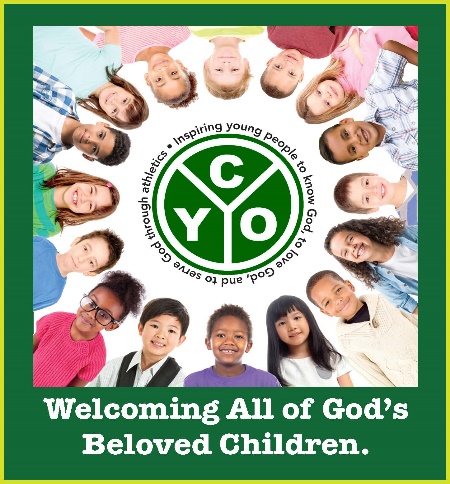 CYO Volunteer Application – Completed by Parent and Interview resource with CYO AD or LeaderWhy do you want to work with young people and families in CYO?What training, talents, and sports related experience do you have that could help our CYO program?   What do you think is essential to operate an excellent CYO program?What do you think is most needed to improve our CYO program? What do you see as the role of parents and families in our CYO program?What do you see as the greatest challenges facing young people in our community? What challenges do you anticipate in working with young people in our CYO program?7. Have you ever been convicted of a felony? 	Yes	No   If yes, please explain.                                                           Thank you and God bless you!